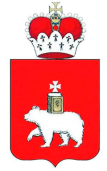 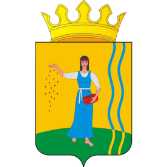 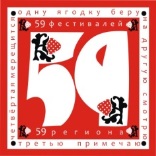 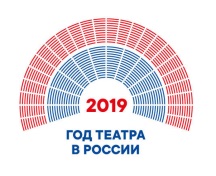 ПОЛОЖЕНИЕо проведении межмуниципального эстонского праздника ЛипкаОбщие положения- межмуниципальный эстонский праздник Липка  проводится с действующим российским законодательством и регламентируется настоящим положением.- Праздник является культурно-зрелищным мероприятием, реализуемым при поддержке Министерства культуры Пермского края, ГКАУК Пермский дом народного творчества «Губерния» в рамках реализации краевого проекта «59 фестивалей 59 региона».2. Цели и задачи:- возрождение и сохранение народной культуры, народных традиций Октябрьского района;- сохранение и развитие самобытных традиций народного искусства, художественных промыслов и ремёсел Октябрьского района, их популяризация.- приобщение молодого поколения к истории народных праздников и обрядов;3. Учредители и организаторы:- Управление культуры, спорта и молодёжной политики Администрации Октябрьского муниципального района;- Администрация Щучье-Озёрского сельского поселения;- МБУ «Щучье-Озёрский СДК»;- МБУ «Культурно-досуговый центр»;- МБУ «Спортивный центр».4. Время и место проведения: Октябрьский район, д. Новопетровка.06 июля 2019 г., начало в 20.00 час.5. Участники праздника: население Октябрьского муниципального района6. Программа праздника:6.1.Открытие праздника6.2.Районный конкурс косарей «Коси коса, пока роса»»  (заявка по форме приложения №1)К участию в конкурсе допускаются косари с 18 лет и старше. Конкурс проводится в командном зачёте (первенстве). Каждое поселение представляет на конкурс команды  не более 3 чел. Порядок условия и проведения конкурса:Каждая команда должна быть в народном костюме и иметь традиционный инструмент для сенокошения: литовка, грабли, вилы. Для участников конкурса выделяется определенная площадь для сенокошения.Основные критерии оценки:1. Качество прокоса: прокос должен быть ровным (высота скошенной травы не более 5 см), не должно оставаться непрокошенных участков.2. Время косьбы, которое было потрачено для скашивания травы (засекается по секундомеру).3. Стиль косьбы.6.3.Выступление коллективов худ. самодеятельности (каждая территория представляет по 2 номера худ. самодеятельности. Заявка по форме приложения №2)6.4. Детская игровая программа «Озорная чехарда» (прыжки в мешках, меткий стрелок,  ловкий мяч и др.)6.5.Районный конкурс поселений «Деревенская вечерка» (заявка по форме №3)   Участники конкурса: Делегации  поселений района, которые оформляют палатку.    На конкурс могут быть представлены:- Домашние прохладительные напитки (пиво, квас);- Уха.- Веники из берёзы, липы, дуба, хвойных пород, различной величины, как из одной породы дерева, так и в комбинации с другими породами;- Веники с травами;- Сборы трав, как из одной, так и в сочетании из нескольких трав-Авторские изделия народных промыслов, ремёсел и декоративно-прикладного творчества, выполненные в любой технике исполнения.Изделия представленные на конкурс должны быть эстетически оформлены и иметь этикетку с приложением сведений об авторе (3 см.х 10 см.). Работы на продажу должны иметь ценники.      Количество работ представленных на конкурс – не ограничено.Домашние напитки представляются на конкурс в стеклянной или пластиковой таре. Делегации должны иметь для дегустации чистые одноразовые пластиковые стаканы, тарелки, ложки.7. Награждение: - Участники детской игровой программы «Озорная чехарда» награждаются сувенирной продукцией. - Поселения района, занявшие в конкурсе призовые места «Деревенская вечерка»  награждаются дипломами 1, 2, 3 степени и призами, остальные поселения – благодарностями и сувенирной продукцией.- Команды, занявшие в конкурсе «Коси коса, пока роса» призовые места награждаются дипломами 1, 2, 3 степени и призами, остальные – благодарностями и сувенирной продукцией.8. Финансирование:Проезд и питание участников за счет направляющей стороны. Питание участников художественной самодеятельности, призовой фонд за счет муниципальной программы «Обеспечение взаимодействия общества и власти на территории Октябрьского района» (п. 1., осн.мер. 1.1., н.р. 1.1.1.) 9. Соблюдение персональных данных:В соответствии с требованиями статьи 9 федерального закона от 27.07.2006 г. 
«О персональных данных» № 152-ФЗ, подавая заявку на участие в мероприятии,  подтверждается согласие на обработку организаторами  персональных данных включающих фамилию, имя, отчество, пол, дату рождения, адрес места жительства, адрес регистрации по месту жительства, контактный(е) телефон(ы), страховой номер индивидуального лицевого счёта в Пенсионном фонде России (СНИЛС), ИНН. Предоставляется организаторам право осуществлять все действия (операции) с персональными данными, включая сбор, систематизацию, накопление, хранение, обновление, изменение, использование, обезличивание, блокирование, уничтожение. Организатор вправе обрабатывать персональные данные посредством внесения их в электронную базу данных, включения в списки (реестры) и отчетные формы, предусмотренные документами, регламентирующими предоставление отчетных данных (документов).  10. Соблюдение авторских прав: Организаторы праздника обеспечивают соблюдение закона об авторских и смежных правах, несут ответственность за выплаты отчислений в РАО за публичное исполнение произведений, а участники несут ответственность за предоставление достоверных сведений об авторах исполняемых произведений.11. Подача заявок на участие:  заявки на участие подаются в МБУ «Культурно-досуговый центр» по тел./факс 2-14-04, 3-01-52 или по эл.почте OSKRokt@yandex.ru до 03.07.2019 г.      Фонограммы выступлений  должны быть переданы в МБУ «Культурно-досуговый центр», методист Рудольф Сергеевич Накаряков - до 01.07.2019г.ЗАЯВКА №1на участие в конкурсе «Коси коса, пока роса»»Муниципалитет________________________________________________________Участники (Ф.И.О., место жительства, контактный  телефон)____________________________________________________________________________________________________________________________________Паспортные данные (№, серия, дата рождения, прописка и индексом)СНИЛСПодпись:Заявка №2на участие в концертной программе художественной самодеятельностиПрограмма выступления (по 2 номера с территории):Подпись руководителя коллектива:ЗАЯВКА №3на участие в районном конкурсе палаток поселений  «Деревенская вечёрка» на межмуниципальном этническом празднике ЛипкаПоселение________________________________________________________Авторское – личное   (Ф.И.О., место жительства, контактный  телефон)_____________________________________________________________________________Паспортные данные  (№, серия, дата рождения, прописка и индексом)____________      СНИЛС___________________________Ф.И.О. ответственного лица делегации  (контактный телефон)  __________________________________________________________________________________________________________________________Общее количество человек делегации:Подпись руководителя:№ п/п          Название номера          Автор музыки, словПродолжительность           номера